    School Culture Survey					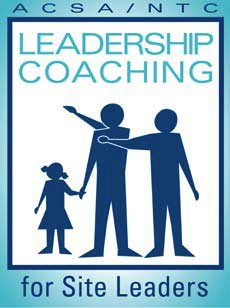 D      Directions:        Rate each norm/value on the following scale:1 = Almost always characteristic of our school2 = Generally characteristic of our school3 = Seldom characteristic of our school4 = Not characteristic						For each norm/value, please provide a recent illustrative example of how that norm is demonstrated through individual or organizational behavior.Norm/ValueRatingRecent Illustrative ExamplesMoral Purpose: The school community is driven by a commitment to make a positive difference in the lives of students and their community.Professional Learning Community: Commitment to examining practice with a focus on improving student achievement.Experimentation: On-going professional development with an interest in trying new practices and evaluating the results.High Expectations: A pervasive push for high standards-based performance for students and all staff, using multiple data sources to inform assessments and personnel processes.Public Service: Staff understands that their role is to serve the community. Staff respects and honors community values, culture, and contributions.Norm/ValueRatingRecent Illustrative ExamplesTrust and Confidence: A pervasive feeling that people will do what’s right between and across groups.  There is no “us v. them.”Support for Personal and Professional Growth: Individual coaching and mentoring are pervasive.Tangible Support: Financial and material assistance aligned to the goals determined within a cycle of continuous improvement.  People have what they need to do their work.Reaching Out to the Knowledge Base: Use of research, reading of professional journals, attending workshops.Appreciation and Recognition: Acknowledgment of quality student and faculty work and effort.Caring, Celebration, Humor: There is a sense of community with shared purpose and joy.  Personal balance and health are values.Appreciation of Leadership: Specifically, leadership provided by teachers, principals, and other professional staff.Norm/ValueRatingRecent Illustrative ExamplesClarity of Goals and Outcomes: There is a coherent vision and action plan tied to measurable goals that members of the community can articulate and relate to their own workProtection of What’s Important: School goals, priorities and core cultural values.Involvement of Stakeholders in Decision Making: Those who will be affected by decisions are involved in making them; diverse points-of-view are included and honored.Traditions: Rituals and events that celebrate and support core school and community values.Honest, Open Communication: Teaching and learning is public practice with multiple opportunities for peer and administrative observation and feedback. Coaching and feedback are valued among all practitioners.Willingness to Confront the “Brutal Facts”: A pervasive culture in which multiple data sources are used to expose student achievement gaps as well as gaps in instructional expertise, within the context of fostering “critical friendships.”